Vendor Contract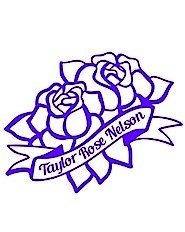 “Empowering our youth battling addiction”Name of the Event: 3rd Annual Taylor Rose “Ride Against Opioids”___________________________Date of the Event:  August 17, 2019____________________________________________________   Location of Event:  AJ’s Sports Bar & Grill, 11 Tracy Ln, Hudson NH 03051_______________________*Event runs from 12:00 – 5:00pm*Cost:  $50.00 per section*Set up Time: Vendors can begin set up at 9:00am*Vendors must provider their own equipment. Example: canopies, tables, chairs, etc.*No electricity or running water will be available in vendor sections*Vendors are responsible for leaving the area in the same condition as they found it*All fees are non-refundable REGISTRATION: Vendor Forms must be submitted no later than 10 days before the event!NAME/COMPANY: __________________________________________________________________CONTACT PERSON: __________________________________________________________________ADDRESS: _________________________________________________________________________________PHONE: __________________________________________________________________________________EMAIL: ___________________________________________________________________________________Description of items to sell: __________________________________________________________________Total Amount submitted: ____________________________________________________________________Taylor Rose Foundations or their affiliates will not be held responsible for any liability, lost or stolen or damaged merchandise or any injury incurred during the Taylor Rose “Ride Against Opioids” Event. Signature of Vendor ________________________________________Date _____________________________Signature of Vendor staff: ___________________________________ Date _____________________________Signature of Vendor staff: ___________________________________ Date _____________________________Please make checks payable to: Taylor Rose Foundation			Mail form and payment to         									Taylor Rose Foundation                                                           					18 Abbie Drive		                            					  	Weare, NH 03281Questions? Please contact Christine Nelson at (603) 867-8624 or email us at trnfoundation2017@gmail.com